"14"сентября  2016 года                   с. Усть-Кумир                                   №76                    О создании комиссии по списанию Основных средств с баланса Талицкого сельского поселения Создать  комиссию по списанию с баланса Талицкого сельского поселения:Легкового автомобиля Газ  31029 с государственным знаком В 574 АЕ , 04 регион. Паспорт транспортного средства 55 ЕВ 633762.Состав комиссии:Черепанова Л.Г. – глава Талицкого сельского поселения,        Фирсова М.П. -  депутат  Талицкого сельского поселения,Фефелова О.В. – главный бухгалтер Талицкого сельского поселения,Марченко М.А.- специалист Талицкого сельского поселения.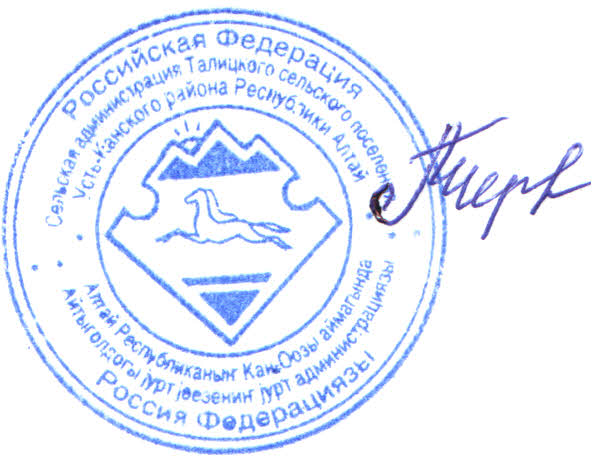 Глава Талицкого сельского поселения                                                                   Л.Г.ЧерепановаРоссия Алтай РеспубликанынКан-Оозы аймактынТалица jурттын муниципал тозолмозинин администрациязы Зеленый ором 27, Талица  jурт Алтай Республика, 649458 Тел. 26-4-19